Российская ФедерацияИркутская областьАДМИНИСТРАЦИЯМуниципальноГО образованиЯ «Боханский район»ПостановлениеП О С Т А Н О В Л Я Ю: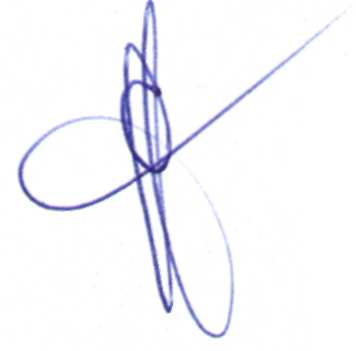 Мэр МО «Боханский район»                                                       С.А. СерёдкинПОРЯДОКсоздания, хранения, использования и восполнения резерва материальных ресурсов администрации МО «Боханский район»для ликвидации чрезвычайных ситуаций.1. Настоящий Порядок разработан в соответствии с Федеральным законом от 21 декабря 1994 г. № 68-ФЗ «О защите населения и территорий от чрезвычайных ситуаций природного и техногенного характера» и постановлением Правительства Российской Федерации от 10 ноября 1996 г. № 1340 «О Порядке создания и использования резервов материальных ресурсов для ликвидации чрезвычайных ситуаций природного и техногенного характера» и определяет основные принципы создания, хранения, использования и восполнения резерва материальных ресурсов для ликвидации чрезвычайных ситуаций (далее - Резерв) на территории МО «Боханский район».2. Резерв создается заблаговременно в целях экстренного привлечения необходимых средств для первоочередного жизнеобеспечения пострадавшего населения, развертывания и содержания временных пунктов размещения и питания пострадавших граждан, оказания им помощи, обеспечения аварийно-спасательных и аварийно-восстановительных работ в случае возникновения чрезвычайных ситуаций, а также при ликвидации угрозы и последствий чрезвычайных ситуаций. Использование Резерва, на иные цели, не связанные с ликвидацией чрезвычайных ситуаций, допускается в исключительных случаях, только на основании решений, принятых администрацией МО «Боханский район».3. Резерв включает продовольствие, предметы первой необходимости, вещевое имущество, строительные материалы, медикаменты и медицинское имущество, нефтепродукты, другие материальные ресурсы.4. Номенклатура и объемы материальных ресурсов резерва утверждаются постановлением администрации района и устанавливаются исходя из прогнозируемых видов и масштабов чрезвычайных ситуаций, предполагаемого объема работ по их ликвидации, а также максимально возможного использования имеющихся сил и средств для ликвидации чрезвычайных ситуаций.5. Создание, хранение и восполнение резерва осуществляется за счет средств бюджета района, а также за счет внебюджетных источников.6. Объем финансовых средств, необходимых для приобретения материальных ресурсов резерва, определяется с учетом возможного изменения рыночных цен на материальные ресурсы, а также расходов, связанных с формированием, размещением, хранением и восполнением резерва.7. Бюджетная заявка для создания резерва на планируемый год представляется в экономический отдел, для муниципальных нужд администрации МО «Боханский район» до «01» октября текущего года.8. Функции по созданию, размещению, хранению и восполнению резерва возлагаются на  финансовое управление, экономический отдел, отдел учета и отчетности, ГОЧС и ПБ администрации МО «Боханский район».9. Органы, на которые возложены функции по созданию резерва: - разрабатывают предложения по номенклатуре и объемам материальных ресурсов в резерве;- представляют на очередной год бюджетные заявки для закупки материальных ресурсов в резерв;- определяют размеры расходов по хранению и содержанию материальных ресурсов в резерве;- определяют места хранения материальных ресурсов резерва, отвечающие требованиям по - условиям хранения и обеспечивающие возможность доставки в зоны чрезвычайных ситуаций;- в установленном порядке осуществляют отбор поставщиков материальных ресурсов в резерв;- заключают в объеме выделенных ассигнований договоры (контракты) на поставку материальных ресурсов в резерв, а также на ответственное хранение и содержание резерва;- организуют хранение, освежение, замену, обслуживание и выпуск материальных ресурсов, находящихся в резерве;- организуют доставку материальных ресурсов резерва потребителям в районы чрезвычайных ситуаций;-ведут учет и отчетность по операциям с материальными ресурсами резерва;- обеспечивают поддержание резерва в постоянной готовности к использованию;- осуществляют контроль за наличием, качественным состоянием, соблюдением условий хранения и выполнением мероприятий по содержанию материальных ресурсов, находящихся на хранении в резерве;- подготавливают проекты правовых актов по вопросам закладки, хранения, учета, обслуживания, освежения, замены, реализации, списания и выдачи материальных ресурсов резерва.10. Общее руководство по созданию, хранению, использованию резерва возлагается на экономический отдел администрации МО «Боханский район» (Главный специалист потребительского рынка и ценообразования – Малинкина Т.А.) для муниципальных нужд.11. Материальные ресурсы, входящие в состав резерва, независимо от места их размещения, являются собственностью юридического лица, на чьи средства они созданы (приобретены).12. Приобретение материальных ресурсов в резерв осуществляется в соответствии с Федеральным законом от 05.04.2013 г. № 44-ФЗ «О контрактной системе в сфере закупок и товаров, работ, услуг для обеспечения государственных и муниципальных нужд».13. Проводится заключение договоров на экстренную их поставку (продажу) с организациями, имеющими эти ресурсы в постоянном наличии. Выбор поставщиков осуществляется в соответствии с Федеральным законом, указанным в п. 12 настоящего Порядка.14. Хранение материальных ресурсов резерва организуется как на объектах специально предназначенных для их хранения и обслуживания, так и в соответствии с заключенными договорами на базах и складах промышленных, транспортных, сельскохозяйственных, снабженческо-сбытовых, торгово-посреднических и иных предприятий и организаций, независимо от формы собственности, и где гарантирована их безусловная сохранность и откуда возможна их оперативная доставка в зоны чрезвычайных ситуаций.15. Органы, на которые возложены функции по созданию резерва и заключившие договоры, предусмотренные пунктами 13 и 14 настоящего Порядка, осуществляют контроль за количеством, качеством и условиями хранения материальных ресурсов и устанавливают в договорах на их экстренную поставку (продажу) ответственность поставщика (продавца) за своевременность выдачи, количество и качество поставляемых материальных ресурсов.Возмещение затрат организациям, осуществляющим на договорной основе ответственное хранение резерва, производится за счет средств бюджета МО «Боханский район».16. Выпуск материальных ресурсов из резерва осуществляется по решению мэра администрации МО «Боханский район», или лица, его замещающего, и оформляется письменным распоряжением. Решения готовятся на основании обращений предприятий, учреждений и организаций и граждан.17. Использование резерва осуществляется на безвозмездной или возмездной основе.В случае возникновения на территории муниципального образования чрезвычайной ситуации техногенного характера расходы по выпуску материальных ресурсов из резерва возмещаются за счет средств и имущества хозяйствующего субъекта, виновного в возникновении чрезвычайной ситуации.18. Перевозка материальных ресурсов, входящих в состав резерва, в целях ликвидации чрезвычайных ситуаций осуществляется транспортными организациями на договорной основе с администрацией МО «Боханский район».19. Предприятия, учреждения и организации, обратившиеся за помощью и получившие материальные ресурсы из резерва, организуют прием, хранение и целевое использование доставленных в зону чрезвычайной ситуации материальных ресурсов.20. Отчет о целевом использовании выделенных из резерва материальных ресурсов готовят предприятия, учреждения и организации, которым они выделялись. Документы, подтверждающие целевое использование материальных ресурсов, представляются в администрацию МО «Боханский район», в десятидневный срок.21. Для ликвидации чрезвычайных ситуаций и обеспечения жизнедеятельности пострадавшего населения администрации МО «Боханский район» может использовать находящиеся на его территории объектовые резервы материальных ресурсов по согласованию с организациями, их создавшими.22. Восполнение материальных ресурсов резерва, израсходованных при ликвидации чрезвычайных ситуаций, осуществляется за счет средств, указанных в решении администрации МО «Боханский район» о выделении ресурсов из Резерва.23. По операциям с материальными ресурсами резерва организации несут ответственность в порядке, установленном законодательством Российской Федерации и договорами.Номенклатура и объем резерва материальных ресурсовдля ликвидации чрезвычайных ситуаций органа местного самоуправления субъекта Российской Федерации«26» Мая 2016г.№146п. Бохан«О порядке создания, хранения, использования и восполнения резерва материальных ресурсов администрации МО «Боханский район» для ликвидации чрезвычайных ситуаций»В соответствии с Федеральным законом от 21 декабря 1994 г. № 68-ФЗ «О защите населения и территорий от чрезвычайных ситуаций природного и техногенного характера» и постановления Правительства Российской Федерации от 10 ноября 1996 года №1340 «О порядке создания и использования резервов материальных ресурсов для ликвидации чрезвычайных ситуаций природного и техногенного характера», в целях своевременного и качественного обеспечения мероприятий по ликвидации чрезвычайных ситуаций и защите населения на территории МО «Боханский район», руководствуясь ч. 1 ст. 20 Устава МО «Боханский район»Утвердить «Порядок создания, хранения, использования и восполнения резерва материальных ресурсов администрации МО «Боханский район» (Приложение №1).Утвердить «Номенклатуру и объемы резерва материальных ресурсов для ликвидации чрезвычайных ситуаций администрации МО «Боханский район» (Приложение №2).Создание, хранение и восполнение резерва материальных ресурсов для ликвидации чрезвычайных ситуаций администрации МО «Боханский район» производить за счет средств местного бюджета.Рекомендовать руководителям предприятий, организаций и учреждений МО «Боханский район» создать соответствующие резервы материальных ресурсов для ликвидации чрезвычайных ситуаций.Разместить настоящее постановление на официальном сайте администрации муниципального образования «Боханский район» в информационно-телекоммуникационной сети «Интернет» и в районной газете «Сельская правда».Контроль за исполнением настоящего постановления возложить на первого заместителя мэра администрации МО «Боханский район» (Убугунова С.М.).Приложение №1к постановлению администрации МО «Боханский район»Приложение №1к постановлению администрации МО «Боханский район»Приложение №1к постановлению администрации МО «Боханский район»Приложение №1к постановлению администрации МО «Боханский район»Приложение №1к постановлению администрации МО «Боханский район»Приложение №1к постановлению администрации МО «Боханский район»Приложение №1к постановлению администрации МО «Боханский район»от«26»Мая2016 года № 146Приложение №2к постановлению администрации МО «Боханский район»Приложение №2к постановлению администрации МО «Боханский район»Приложение №2к постановлению администрации МО «Боханский район»Приложение №2к постановлению администрации МО «Боханский район»Приложение №2к постановлению администрации МО «Боханский район»Приложение №2к постановлению администрации МО «Боханский район»Приложение №2к постановлению администрации МО «Боханский район»от«26»Мая2016 года № 146Наименование материальных ресурсовЕдиница измеренияКоличество1. Продовольствие (из расчета снабжения 100 чел. на 3 суток)1. Продовольствие (из расчета снабжения 100 чел. на 3 суток)1. Продовольствие (из расчета снабжения 100 чел. на 3 суток)Мукатонн0,45Крупы тонн0,2Макаронные изделиятонн0,1Детское питаниетонн0,08Мясные консервытонн0,45Рыбные консервытонн0,3Консервы молочныетонн0,45Масло растительноетонн0,15Сухие пайкишт.300Сольтонн0,09Сахартонн0,15Чай кг0,06Вода питьеваяупак.300И другоеруб. тыс.194,62. Вещевое имущество и предметы товарам первой необходимости2. Вещевое имущество и предметы товарам первой необходимости2. Вещевое имущество и предметы товарам первой необходимостиПалатки шт.35Кровати раскладныешт.60Одеялашт.60Спальные мешкишт.40Матрасышт.60Подушкишт.60Постельные принадлежности (простыни, наволочки, полотенца)компл.250Печи, агрегаты отопительныештук10Тепловые пушкишт.10Одежда теплая, специальнаякомпл.120Обувь резиноваяпар120Обувь утепленнаяпар120Рукавицы брезентовыепар100Мешки бумажные шт.100Посудакомпл.100Рукомойникишт.10Мыло и моющие средстватонн0,01Керосиновые лампыштук25Свечикор.10Спичкишт.500Пилы поперечныештук30Фляги металлическиештук17И другоеруб. тыс.330,53. Строительные материалы3. Строительные материалы3. Строительные материалыЛес строительныйкуб. м60Пиломатериалыкуб. м25Доска необрезнаякуб. м35Цементтонн4Рубероидм. кв.700Шиферм. кв.350Стеклом. кв.75Арматуратонн2Уголоктонн1Гвоздитонн0,18Скобы строительныетонн0,02Проволока крепежнаятонн0,01Провода и кабеликм0,5И другоеруб. тыс.371,14. Медикаменты и медицинское имущество4. Медикаменты и медицинское имущество4. Медикаменты и медицинское имуществоМедикаментыкомпл.10Медицинское имуществокомпл.5Медицинское оборудованиекомпл.5И другоеруб. тыс.54,05. Нефтепродукты5. Нефтепродукты5. НефтепродуктыАвтомобильный бензин АИ-80тонн3Автомобильный бензин АИ-92тонн1,5Дизельное топливотонн5Масла и смазкитонн0,3И другоеруб. тыс.128,76. Другие ресурсы6. Другие ресурсы6. Другие ресурсыСотовый телефонкомпл.15СИМ – карта оператора сотовой связиштук15Громкоговорителькомпл.5Сирена оповещения штук4руб. тыс.40,7Итого мат. резервов на суммуруб. тыс.1065,6